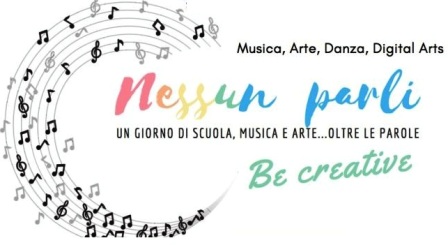 “NESSUN PARLI ...”Iragazzi , i docenti e la dirigente scolastica  dell’I.C. di Belllinzago n.se vi augurano buon divertimento!!PROGRAMMA             Ore 8.15 inizio delle attività: la vocalità con le classi prime scuola secondaria più alunni              della Primaria ( V A-V D)      Ore 9.00 Teatro con il Piccolo Principe, classi seconde scuola secondaria e primaria V A      Ore 10.00 laboratorio artistico degli alunni sia vocale, strumentale e coreutico-Ore 11.00-12.00  Interventi degli esperti – A. Pompili -G. Loddo musica e informatica- M. Silvestri percussioni- R.Migliardi jazz e improvvisazione La musica strumentale e vocale con le classi terze secondaria , più alunni classi. Vi aspettiamo numerosiI Docenti ( in ordine alfabetico) prof. Claudio Bovio prof. Emanuele Cadario prof.ssa Antonella Giordanoprof.ssa Antonella Proverbio                                                                                                                                         La  Dirigente scolastica                                                                                                                                    Silvana Romeo 